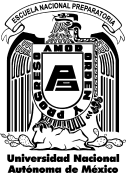 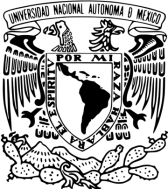 FICHA DE IDENTIFICACIÓN DEL ALUMNO(A)AUTORIZACIÓN DEL PADRE O TUTOREl que suscribe, ___________________________________________________________padre, madre ó tutordel alumno (a) __________________________________________________ inscrito en el  grupo _____________Autorizo que mi hijo(a) asista a la		 práctica (  ) 		    visita guiada (  ) 	    que se realizará a:___________________________________________________________________________________________el día ______ mes ____________ año  _________, de ______________ a ___________ horas.con el siguiente objetivo: ________________________________________________________________________el cual está relacionado con el (los) tema (s) _____________________________________________________de laasignatura ________________________________________________, correspondiente al plan de estudios vigente.En caso de emergencia comunicarse a los teléfonos:____________________ y _____________________________.LA ASISTENCIA A LA ACTIVIDAD ES OPCIONAL, PODRÁ SER SUSTITUIDA POR UNA ACTIVIDAD EQUIVALENTE Y LA INASISTENCIA NO DEBERÁ AFECTAR LAS CALIFICACIONES DE LOS ALUMNOS.EL ALUMNO DEBERÁ PORTAR SU CREDENCIAL DE LA UNAM  O DEL PLANTEL, ASÍ COMO SU CARNET MÉDICO VIGENTE. ÉSTE FORMATO DEBE ESTAR  ACOMPAÑADO DE FOTOCOPIA DE IDENTIFICACIÓN OFICIAL DEL PADRE O TUTOR DONDE APAREZCA SU FIRMA. México, CDMX a ______ de ___________________ de 202___.Fecha de solicitud: _______________________________Lugar de visita o práctica: ____________________________________________________________________________________________________________________________________                       Día:_________________________________Hora de salida del plantel:    _______________                                      Hora de llegada al plantel:    ____________________ Hora de inicio de la actividad:   ____________                                   Hora de término de la actividad:  _________________Objetivo(s):_________________________________________________________________________________________el (los) cual (es) está (n) relacionado (s) con el (los) tema (s) ________________________________________________________________________________  de la asignatura: _______________________________________________ correspondiente al plan de estudios vigente.La asistencia no es obligatoria, si el alumno (a) no puede asistir, podrá cubrir el objetivo con la siguiente actividad: ____________________________________________________________________________________________________El lugar de reunión para las salidas y llegadas de las prácticas autorizadas por la subcomisión de prácticas escolares y visitas guiadas, es exclusivamente la puerta principal del plantel. Los padres de familia deberán estar presentes. NotasSe debe anexar:a) Proyectob) Itinerarioc) Lista de alumnos asistentesd) Ubicación de los lugares de atención de emergencias cercanos al lugar que se visitará. _____________________________						 _____________________________Fecha de solicitud								Firma del solicitanteLA SUBCOMISIÓN DE PRÁCTICAS ESCOLARES Y VISITAS GUIADASFecha de aprobación México, CDMX ______ de ___________________ de _________.ESCUELA NACIONAL PREPARATORIA   PLANTEL (  9  ) “PEDRO DE ALBA ”    PERMISO DE ASISTENCIA A     PRÁCTICAS ESCOLARES Y VISITAS GUIADAS2023-2024NombreApellido paternoApellido maternoNombre (s)No. de cuentaGrupoTipo Sanguíneo               / RhDomicilioCalleNo. Exterior e InteriorColoniaC. P.DelegaciónTeléfono (s)Nota: Si el alumno padece alguna alergia, enfermedad crónica o está bajo tratamiento médico, favor de notificarlo al profesor y anotar estos datos en el espacio de Observaciones.ObservacionesNOMBRE Y FIRMA DEL PADRE O TUTORNOMBRE Y FIRMA DEL ALUMNOESCUELA NACIONAL PREPARATORIAPLANTEL (  9  ) “PEDRO DE ALBA ”SOLICITUD / AUTORIZACIÓNDE PRÁCTICA ESCOLAR O VISITA GUIADA2023-2024Profesor responsable: Nombre completoFirmaProfesor coadyuvante: Nombre completoFirmaCosto total de la actividad$  en el cual está incluido:Transporte$Ingreso a museos o sitios arqueológicos $Otros gastos (especificar) $Secretario AcadémicoJefe de la Unidad AdministrativaConsejero InternoConsejero InternoCoordinador del ColegioCoordinador del ColegioCoordinador del ColegioMiembro de la Comisión Local de SeguridadMiembro de la Comisión Local de SeguridadMiembro de la Comisión Local de Seguridad